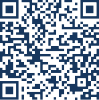 FIRMADO POR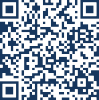 SELLOGRUPO MIXTOMOCIÓN QUE PRESENTA ANA BELÉN CASTEJÓN HERNÁNDEZ, PORTAVOZ DEL GRUPO MUNICIPAL MIXTO “SÍ CARTAGENA” SOBRE: AUMENTO DE LA DOTACIÓN PRESUPUESTARIA PARA FIESTAS Y ACTOS CULTURALES EN BARRIOS Y PUEBLOS.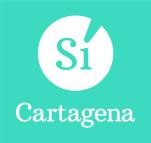 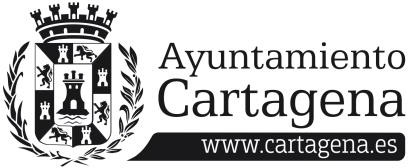 Desde Sí Cartagena hemos tenido conocimiento de la necesidad económica que tienen en estos momentos las asociaciones y comisiones de fiestas que se encargan, de forma altruista, de organizar las fiestas populares de los barrios y pueblos de Cartagena.Cabe recordar que ya en la legislatura anterior estaba previsto llevar a cabo el aumento de esta dotación, pero los problemas que surgieron de imprevisto de gran calado y excepcionalidad como varias DANAS, la pandemia mundial de la COVID-19, la subida de precios de los suministros y un largo etcétera lo impidieron.Es cierto que tras reunirnos con los diferentes colectivos responsables de organizar las fiestas populares de cada barrio y pueblo nos lo solicitaron y así lo recogimos en nuestro programa electoral para llevarlo a cabo durante esta legislatura. Concretamente en el capítulo II, punto 14: “Incrementaremos el presupuesto para fiestas y programación cultural en barrios y diputaciones”Por todo lo expuesto, La Concejala que suscribe eleva al Pleno la siguiente,MOCIÓNEl equipo de gobierno se compromete a estudiar y hacer viable el incremento del presupuesto que reciben del Ayuntamiento los diferentes colectivos responsables de organizar las fiestas y eventos culturales en sus barrios y diputaciones.Cartagena, 19 de abril de 2024Firmado por ANA BELEN CASTEJON HERNANDEZ - DNI ***2422** el día 19/04/2024 con un certificado emitido por ACCVCA-120Fdo: Ana Belén Castejón Hernández Portavoz G. M. Mixto “Sí Cartagena”EXCMA. SRA. ALCALDESA DEL EXCMO. AYUNTAMIENTO DE CARTAGENAAYUNTAMIENTO DE CARTAGENA	Código Seguro de Verificación: H2AA A3UL 4YLH JZFR HE3X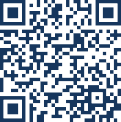 Moción sobre aumento dotación económica para fiestas pueblos y barrios._signedLa comprobación de la autenticidad de este documento y otra información está disponible en https://cartagena.sedipualba.es/	Pág. 1 de 1